Gran Via de les Corts Catalanes, 585 08071 Barcelona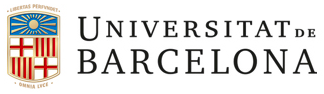 Tel. 934021100Model de sol·licitud per declarar la pertinença del personal acadèmic de la UB a un Institut de Recerca (individual sense exclusiva)En/Na.....................................................................,  provist/a  de  DNI.  Núm.  .....................................,  amb  domicili  a ...................................................................................................... (08......), (especificar categoria professional)................................................................................................... del Departamentde............................................................................i vinculat a la Facultat de ......................................... d’aquesta Universitat, davant el vicerector/a de la Universitat de Barcelona comparec iMANIFESTOI.- Que he estat acceptat per formar part de l’Institut de Recerca TransJus per desenvolupar la tasca de investigador/a. II.- Que la pertinença a l’Institut de Recerca TransJus no comporta trasllat físiccomporta trasllat físic a	III.- Que pertanyo també a l’Institut de Recerca ..................................................................................(justificar les raons per les quals se sol·licita autorització excepcional per pertànyer a més d’un institut de recerca i concretar el percentatge de dedicació a cadascun d’ells)...............................................................................................................................................................................................................................................................................................................................................................................................................................................................................................................................................................................................................................................................Per tot això, i de conformitat amb l’establert en el Text refós de les normatives de la Universitat de Barcelona reguladores dels Instituts de Recerca aprovada pel Consell de Govern en data 21 de març de 2006SOL.LICITO: Que sigui autoritzada la meva sol·licitud per pertànyer a més d’un institut de recerca creat o participat per la UB i que en conseqüència, sigui declarada la meva pertinença als Instituts de recerca	......................................................................................, d’acord amb els percentatges de dedicació exposats.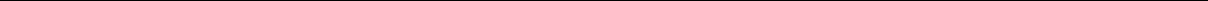 Gran Via de les Corts Catalanes, 585 08071 BarcelonaTel. 934021100AL VICERECTOR/A DE RECERCA DE LA UBVist-i-plau Dr/a........Director/a de l’Institut de recerca ......(Signatura)Barcelona, a .....Vist-i-plau Dr/a........Director/a de l’Institut de Recerca TransJus(Signatura)Barcelona, a .....